ПРАВИТЕЛЬСТВО РОССИЙСКОЙ ФЕДЕРАЦИИПОСТАНОВЛЕНИЕот 27 мая 2023 г. N 829ОБ УТВЕРЖДЕНИИ ЕДИНОГО СТАНДАРТАПРЕДОСТАВЛЕНИЯ ГОСУДАРСТВЕННОЙ И (ИЛИ) МУНИЦИПАЛЬНОЙ УСЛУГИ"ВЫПЛАТА КОМПЕНСАЦИИ ЧАСТИ РОДИТЕЛЬСКОЙ ПЛАТЫ ЗА ПРИСМОТРИ УХОД ЗА ДЕТЬМИ В ГОСУДАРСТВЕННЫХ И МУНИЦИПАЛЬНЫХОБРАЗОВАТЕЛЬНЫХ ОРГАНИЗАЦИЯХ, НАХОДЯЩИХСЯ НА ТЕРРИТОРИИСООТВЕТСТВУЮЩЕГО СУБЪЕКТА РОССИЙСКОЙ ФЕДЕРАЦИИ"В соответствии с частью 6.1 статьи 65 Федерального закона "Об образовании в Российской Федерации" и пунктом 12 статьи 2 Федерального закона "Об организации предоставления государственных и муниципальных услуг" Правительство Российской Федерации постановляет:1. Утвердить прилагаемый единый стандарт предоставления государственной и (или) муниципальной услуги "Выплата компенсации части родительской платы за присмотр и уход за детьми в государственных и муниципальных образовательных организациях, находящихся на территории соответствующего субъекта Российской Федерации".2. Рекомендовать высшим исполнительным органам субъектов Российской Федерации, органам местного самоуправления привести административные регламенты предоставления государственной и (или) муниципальной услуги "Выплата компенсации части родительской платы за присмотр и уход за детьми в государственных и муниципальных образовательных организациях, находящихся на территории соответствующего субъекта Российской Федерации" в соответствие с единым стандартом, утвержденным настоящим постановлением.3. Настоящее постановление вступает в силу с 1 июля 2023 г.Председатель ПравительстваРоссийской ФедерацииМ.МИШУСТИНУтвержденпостановлением ПравительстваРоссийской Федерацииот 27 мая 2023 г. N 829ЕДИНЫЙ СТАНДАРТПРЕДОСТАВЛЕНИЯ ГОСУДАРСТВЕННОЙ И (ИЛИ) МУНИЦИПАЛЬНОЙ УСЛУГИ"ВЫПЛАТА КОМПЕНСАЦИИ ЧАСТИ РОДИТЕЛЬСКОЙ ПЛАТЫ ЗА ПРИСМОТРИ УХОД ЗА ДЕТЬМИ В ГОСУДАРСТВЕННЫХ И МУНИЦИПАЛЬНЫХОБРАЗОВАТЕЛЬНЫХ ОРГАНИЗАЦИЯХ, НАХОДЯЩИХСЯ НА ТЕРРИТОРИИСООТВЕТСТВУЮЩЕГО СУБЪЕКТА РОССИЙСКОЙ ФЕДЕРАЦИИ"1. Государственная и (или) муниципальная услуга "Выплата компенсации части родительской платы за присмотр и уход за детьми в государственных и муниципальных образовательных организациях, находящихся на территории соответствующего субъекта Российской Федерации" (далее - государственная (муниципальная) услуга) предоставляется исполнительными органами субъектов Российской Федерации, органами местного самоуправления или подведомственными государственным органам или органам местного самоуправления организациями (далее - уполномоченные органы) в соответствии с законодательством соответствующего субъекта Российской Федерации и (или) нормативными правовыми актами органов местного самоуправления.Настоящий документ применяется на территории г. Москвы с учетом положений, установленных частью 2 статьи 3 Федерального закона "О внесении изменений в статью 160 Жилищного кодекса Российской Федерации и статью 65 Федерального закона "Об образовании в Российской Федерации".2. Государственная (муниципальная) услуга предоставляется одному из родителей (законных представителей) ребенка, посещающего образовательную организацию, реализующую образовательную программу дошкольного образования, внесшему родительскую плату за присмотр и уход за ребенком в соответствующей образовательной организации, обратившемуся с заявлением или запросом о предоставлении государственной (муниципальной) услуги (далее соответственно - заявитель, заявление).Заявителем может быть:гражданин Российской Федерации;иностранный гражданин или лицо без гражданства.3. Правовыми основаниями для предоставления государственной (муниципальной) услуги являются:Федеральный закон "Об общих принципах организации местного самоуправления в Российской Федерации";Федеральный закон "О персональных данных";Федеральный закон "Об организации предоставления государственных и муниципальных услуг";Федеральный закон "Об электронной подписи";Федеральный закон "Об образовании в Российской Федерации";Федеральный закон "Об общих принципах организации публичной власти в субъектах Российской Федерации";постановление Правительства Российской Федерации от 27 сентября 2011 г. N 797 "О взаимодействии между многофункциональными центрами предоставления государственных и муниципальных услуг и федеральными органами исполнительной власти, органами государственных внебюджетных фондов, органами государственной власти субъектов Российской Федерации, органами местного самоуправления или в случаях, установленных законодательством Российской Федерации, публично-правовыми компаниями";постановление Правительства Российской Федерации от 22 декабря 2012 г. N 1376 "Об утверждении Правил организации деятельности многофункциональных центров предоставления государственных и муниципальных услуг";постановление Правительства Российской Федерации от 25 января 2013 г. N 33 "Об использовании простой электронной подписи при оказании государственных и муниципальных услуг";постановление Правительства Российской Федерации от 18 марта 2015 г. N 250 "Об утверждении требований к составлению и выдаче заявителям документов на бумажном носителе, подтверждающих содержание электронных документов, направленных в многофункциональный центр предоставления государственных и муниципальных услуг по результатам предоставления государственных и муниципальных услуг органами, предоставляющими государственные услуги, и органами, предоставляющими муниципальные услуги, и к выдаче заявителям на основании информации из информационных систем органов, предоставляющих государственные услуги, и органов, предоставляющих муниципальные услуги, в том числе с использованием информационно-технологической и коммуникационной инфраструктуры, документов, включая составление на бумажном носителе и заверение выписок из указанных информационных систем";постановление Правительства Российской Федерации от 26 марта 2016 г. N 236 "О требованиях к предоставлению в электронной форме государственных и муниципальных услуг";законы и иные нормативные правовые акты субъектов Российской Федерации, нормативные правовые акты органов местного самоуправления, закрепляющие функции уполномоченных органов по предоставлению государственной (муниципальной) услуги, а также устанавливающие порядок и условия ее предоставления.4. Заявитель направляет заявление, а также необходимые документы и информацию одним из следующих способов:а) непосредственно (лично) в уполномоченный орган на бумажном носителе;б) в электронной форме с использованием федеральной государственной информационной системы "Единый портал государственных и муниципальных услуг (функций)" (далее - Единый портал), а также региональных порталов государственных и муниципальных услуг (функций), официальных сайтов, в случае если это предусмотрено нормативными правовыми актами субъектов Российской Федерации (далее - региональные порталы);в) через многофункциональные центры предоставления государственных и муниципальных услуг (далее - многофункциональный центр) в случае наличия соглашения, заключенного в соответствии с Федеральным законом "Об организации предоставления государственных и муниципальных услуг" между многофункциональным центром и уполномоченным органом;г) почтовым отправлением в уполномоченный орган.5. Заявление представляется в уполномоченный орган по форме согласно приложению N 1.При подаче заявления в электронной форме заполнение полей о половой принадлежности, страховом номере индивидуального лицевого счета (далее - СНИЛС), гражданстве заявителя и ребенка (детей) носит обязательный характер.6. В случае представления заявления посредством Единого портала или регионального портала формирование заявления осуществляется посредством заполнения интерактивной формы без необходимости дополнительной подачи заявления в какой-либо иной форме.7. Заявителю решение о предоставлении государственной (муниципальной) услуги направляется по форме согласно приложению N 2, решение об отказе в предоставлении государственной (муниципальной) услуги направляется по форме согласно приложению N 3.8. Сведения о ходе предоставления государственной (муниципальной) услуги, результат предоставления государственной (муниципальной) услуги размещаются в личном кабинете заявителя на Едином портале или региональном портале (при условии авторизации заявителя) вне зависимости от способа обращения заявителя за предоставлением государственной (муниципальной) услуги.Сведения о ходе предоставления государственной (муниципальной) услуги, результат предоставления государственной (муниципальной) услуги могут быть получены по желанию заявителя также на бумажном носителе в виде распечатанного экземпляра электронного документа в уполномоченном органе, многофункциональном центре.Способ получения результата рассмотрения заявления указывается в заявлении.9. Результатом предоставления государственной (муниципальной) услуги является решение о предоставлении государственной (муниципальной) услуги, оформленное в соответствии с формой, установленной в приложении N 2 к настоящему документу, или решение об отказе в предоставлении государственной (муниципальной) услуги, оформленное в соответствии с формой, установленной в приложении N 3 к настоящему документу.10. Срок предоставления государственной (муниципальной) услуги при условии внесения в заявление данных о половой принадлежности, СНИЛС, гражданстве заявителя и ребенка (детей) составляет не более 6 рабочих дней со дня регистрации заявления и документов, необходимых для предоставления государственной (муниципальной) услуги.В случае отсутствия в заявлении, поданном непосредственно в уполномоченный орган, данных о половой принадлежности, СНИЛС и гражданстве заявителя и ребенка (детей) заявитель уведомляется об увеличении срока рассмотрения заявления на период, необходимый для осуществления межведомственных запросов, но при этом срок рассмотрения заявления не должен превышать 11 рабочих дней со дня регистрации заявления и документов, необходимых для предоставления государственной (муниципальной) услуги.11. Для предоставления государственной (муниципальной) услуги заявитель представляет самостоятельно следующие документы:а) заявление по форме, установленной в приложении N 1 к настоящему документу;б) документ, удостоверяющий личность заявителя (при личном обращении);в) документ, подтверждающий, что заявитель является законным представителем ребенка (при личном обращении);г) документы, подтверждающие сведения о рождении ребенка, выданные компетентными органами иностранных государств, и их перевод на русский язык (если рождение ребенка зарегистрировано на территории иностранного государства);д) справка с места учебы совершеннолетнего ребенка (детей) заявителя, подтверждающая обучение по очной форме в образовательной организации любого типа независимо от ее организационно-правовой формы (за исключением образовательной организации дополнительного образования) (в случае если такие дети имеются в семье);е) документы, необходимые для получения компенсации части платы, взимаемой с родителей (законных представителей) за присмотр и уход за ребенком, осваивающим образовательную программу дошкольного образования в организации, осуществляющей образовательную деятельность, в соответствии с критериями нуждаемости, установленными органами государственной власти субъектов Российской Федерации в соответствии с частью 5 статьи 65 Федерального закона "Об образовании в Российской Федерации";ж) согласие лиц, указанных в заявлении, на обработку их персональных данных (при личном обращении);з) документы, подтверждающие сведения о регистрации брака, выданные компетентными органами иностранных государств, и перевод на русский язык (если брак зарегистрирован на территории иностранного государства);и) документы, подтверждающие сведения о расторжении брака, выданные компетентными органами иностранных государств, и перевод на русский язык (если брак расторгнут на территории иностранного государства).12. В случае направления заявления посредством Единого портала или регионального портала сведения из документов, указанных в пункте 11 настоящего документа, формируются при подтверждении учетной записи в федеральной государственной информационной системе "Единая система идентификации и аутентификации в инфраструктуре, обеспечивающей информационно-технологическое взаимодействие информационных систем, используемых для предоставления государственных и муниципальных услуг в электронной форме" из состава соответствующих данных указанной учетной записи и могут быть проверены путем направления запроса с использованием системы межведомственного электронного взаимодействия. Способ подтверждения учетной записи заявителя при подаче заявления через региональный портал определяется субъектом Российской Федерации исходя из утвержденных и реализуемых на его территории информационных систем.13. Заявитель вправе предоставить по собственной инициативе следующие документы и сведения, которые подлежат представлению в рамках межведомственного информационного взаимодействия:а) сведения о лишении родителей (законных представителей) (или одного из них) родительских прав в отношении ребенка (детей);б) сведения об ограничении родителей (законных представителей) (или одного из них) родительских прав в отношении ребенка (детей);в) сведения об отобрании у родителей (законных представителей) (или одного из них) ребенка (детей) при непосредственной угрозе его жизни или здоровью;г) сведения о заключении (расторжении) брака между родителями (законными представителями) ребенка (детей), проживающего в семье;д) сведения об установлении или оспаривании отцовства (материнства) в отношении ребенка (детей), проживающего в семье;е) сведения об изменении фамилии, имени или отчества для родителей (законных представителей) или ребенка (детей), проживающего в семье, изменивших фамилию, имя или отчество;ж) сведения об установлении опеки (попечительства) над ребенком (детьми), проживающим в семье.14. Непредставление (несвоевременное представление) государственными органами, органами местного самоуправления, подведомственными государственным органам или органам местного самоуправления организациями, участвующими в предоставлении государственной (муниципальной) услуги, по межведомственному запросу документов и сведений, указанных в пункте 13 настоящего документа, не может являться основанием для отказа в предоставлении заявителю государственной (муниципальной) услуги.15. В приеме документов, необходимых для предоставления государственной (муниципальной) услуги, может быть отказано по следующим основаниям:а) заявление и документы, необходимые для предоставления государственной (муниципальной) услуги, поданы с нарушением требований, установленных настоящим документом, в том числе:заявление подано лицом, не имеющим полномочий на осуществление действий от имени заявителя;заявителем представлен неполный комплект документов, необходимых для предоставления государственной (муниципальной) услуги и указанных в пункте 11 настоящего документа;заявителем в электронной форме не заполнены поля о половой принадлежности, СНИЛС и гражданстве заявителя и ребенка (детей);б) на дату обращения за предоставлением государственной (муниципальной) услуги истек срок действия представленных документов, предусмотренный в таких документах или законодательством Российской Федерации, законами или иными нормативными правовыми актами субъектов Российской Федерации;в) представленные заявителем документы содержат подчистки и исправления текста, не заверенные в порядке, установленном законодательством Российской Федерации;г) представленные документы содержат повреждения, наличие которых не позволяет в полном объеме использовать информацию и сведения, содержащиеся в таких документах, для предоставления государственной (муниципальной) услуги;д) заявление подано в исполнительный орган субъекта Российской Федерации, орган местного самоуправления или организацию, в полномочия которых не входит предоставление государственной (муниципальной) услуги;е) представленные документы не соответствуют установленным требованиям к предоставлению государственной (муниципальной) услуги в электронной форме, указанным в пунктах 21 и 22 настоящего документа.16. Основанием для приостановления предоставления государственной (муниципальной) услуги является возникновение необходимости дополнительной проверки документов или обстоятельств, препятствующих проведению проверки в рамках межведомственного взаимодействия указанной заявителем информации.Заявитель в течение 5 рабочих дней после получения уведомления о приостановке предоставления государственной (муниципальной) услуги направляет в уполномоченный орган (способом, указанным в пункте 4 настоящего документа) необходимые документы и сведения для предоставления государственной (муниципальной) услуги.В случае непредставления необходимых документов и сведений для предоставления государственной (муниципальной) услуги в установленный срок заявителю направляется отказ в предоставлении государственной (муниципальной) услуги. При этом заявитель сохраняет за собой право повторной подачи заявления.17. В предоставлении государственной (муниципальной) услуги может быть отказано по следующим основаниям:а) лицо, подавшее заявление, не относится к кругу лиц, установленных абзацем первым пункта 2 настоящего документа;б) представленные сведения и (или) документы не соответствуют сведениям, полученным в ходе межведомственного информационного взаимодействия;в) представленные документы не соответствуют по форме или содержанию требованиям законодательства Российской Федерации, законов или иных нормативных правовых актов субъектов Российской Федерации;г) заявитель отозвал заявление. Отзыв заявления осуществляется при личном обращении заявителя в уполномоченный орган.18. Государственная пошлина и иная плата за предоставление государственной (муниципальной) услуги не взимается.19. Направление результата предоставления государственной (муниципальной) услуги в личном кабинете Единого портала осуществляется в режиме реального времени.20. Заявление подлежит регистрации в уполномоченном органе в течение 1 рабочего дня со дня получения заявления от заявителя и документов, необходимых для предоставления государственной (муниципальной) услуги.В случае наличия оснований для отказа в приеме документов, необходимых для предоставления государственной (муниципальной) услуги, указанных в пункте 15 настоящего документа, уполномоченный орган не позднее 1 рабочего дня, следующего за днем поступления заявления и документов, необходимых для предоставления государственной (муниципальной) услуги, направляет заявителю решение об отказе в приеме документов, необходимых для предоставления государственной (муниципальной) услуги, с указанием оснований, послуживших для такого отказа.21. Заполненное на Едином портале или региональном портале заявление отправляется заявителем вместе с прикрепленными электронными образами документов, указанных в пункте 11 настоящего документа, в уполномоченный орган. При авторизации в федеральной государственной информационной системе "Единая система идентификации и аутентификации в инфраструктуре, обеспечивающей информационно-технологическое взаимодействие информационных систем, используемых для предоставления государственных и муниципальных услуг в электронной форме" заявление считается подписанным простой электронной подписью заявителя.22. Требования к форматам электронных документов, представляемых с заявлением, устанавливаются административными регламентами по предоставлению государственной (муниципальной) услуги.23. При предоставлении государственной (муниципальной) услуги в электронной форме заявителю в личный кабинет Единого портала или регионального портала направляется:а) уведомление о приеме и регистрации заявления и иных документов, необходимых для предоставления государственной (муниципальной) услуги, содержащее сведения о факте приема заявления и документов, необходимых для предоставления государственной (муниципальной) услуги, и начале процедуры предоставления государственной (муниципальной) услуги, а также сведения о дате и времени окончания предоставления государственной (муниципальной) услуги либо мотивированный отказ в приеме документов, необходимых для предоставления государственной (муниципальной) услуги;б) уведомление о результатах рассмотрения документов, необходимых для предоставления государственной (муниципальной) услуги, содержащее сведения о принятии решения о предоставлении государственной (муниципальной) услуги и возможности получить результат предоставления государственной (муниципальной) услуги либо мотивированный отказ в предоставлении государственной (муниципальной) услуги.24. В случае выявления заявителем технических ошибок (опечаток и ошибок) в решении о предоставлении (или об отказе в предоставлении) государственной (муниципальной) услуги (далее - технические ошибки) заявитель вправе в течение 5 рабочих дней после получения решения обратиться в уполномоченный орган с заявлением об исправлении технических ошибок по форме согласно приложению N 4 с приложением документов, подтверждающих наличие технических ошибок, которое регистрируется уполномоченным органом.25. Уполномоченный орган при получении заявления об исправлении технических ошибок в течение 1 рабочего дня рассматривает его и принимает решение о необходимости внесения соответствующих изменений или решение об отказе в исправлении технических ошибок.Уполномоченный орган вносит в течение 3 рабочих дней соответствующие изменения в решение о предоставлении (или об отказе в предоставлении) государственной (муниципальной) услуги.26. В случае несоответствия документов, подтверждающих наличие технических ошибок, сведениям, указанным в заявлении об исправлении технических ошибок, заявителю в течении 1 рабочего дня со дня принятия решения в соответствии с абзацем первым пункта 25 настоящего документа направляется мотивированный отказ в исправлении технических ошибок.27. Выдача дубликата документа, выданного по результатам предоставления государственной (муниципальной) услуги, не предусмотрена.28. Оставление заявления без рассмотрения не предусмотрено.Приложение N 1к единому стандарту предоставлениягосударственной и (или) муниципальнойуслуги "Выплата компенсации частиродительской платы за присмотри уход за детьми в государственныхи муниципальных образовательныхорганизациях, находящихсяна территории соответствующегосубъекта Российской Федерации"(форма)Приложение N 2к единому стандарту предоставлениягосударственной и (или) муниципальнойуслуги "Выплата компенсации частиродительской платы за присмотри уход за детьми в государственныхи муниципальных образовательныхорганизациях, находящихсяна территории соответствующегосубъекта Российской Федерации"(форма)Приложение N 3к единому стандарту предоставлениягосударственной и (или) муниципальнойуслуги "Выплата компенсации частиродительской платы за присмотри уход за детьми в государственныхи муниципальных образовательныхорганизациях, находящихсяна территории соответствующегосубъекта Российской Федерации"(форма)Приложение N 4к единому стандарту предоставлениягосударственной и (или) муниципальнойуслуги "Выплата компенсации частиродительской платы за присмотри уход за детьми в государственныхи муниципальных образовательныхорганизациях, находящихсяна территории соответствующегосубъекта Российской Федерации"(форма)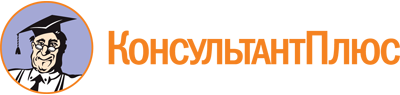 Постановление Правительства РФ от 27.05.2023 N 829
"Об утверждении единого стандарта предоставления государственной и (или) муниципальной услуги "Выплата компенсации части родительской платы за присмотр и уход за детьми в государственных и муниципальных образовательных организациях, находящихся на территории соответствующего субъекта Российской Федерации"Документ предоставлен КонсультантПлюс

www.consultant.ru

Дата сохранения: 05.12.2023
 Руководителю(наименование исполнительного органа субъекта Российской Федерации, органа местного самоуправления или подведомственной организации (далее - уполномоченный орган), которыми предоставляется услуга "Выплата компенсации части родительской платы за присмотр и уход за детьми в государственных или муниципальных образовательных организациях, находящихся на территории соответствующего субъекта Российской Федерации" (далее - государственная (муниципальная) услуга) в соответствии с законодательством субъекта Российской Федерации и (или) нормативными правовыми актами органов местного самоуправления)ЗАЯВЛЕНИЕо предоставлении государственной и (или) муниципальной услуги "Выплата компенсации части родительской платы за присмотр и уход за детьми в государственных и муниципальных образовательных организациях, находящихся на территории___________________________________________________________________"(указывается субъект Российской Федерации и муниципальное образование)Прошу назначить компенсацию части платы, взимаемой с родителей (законных представителей) за присмотр и уход за ребенком, осваивающим образовательную программу дошкольного образования в организации, осуществляющей образовательную деятельность:(наименование образовательной организации)Сведения о родителе (законном представителе) ребенка, обратившемся в уполномоченный орган за предоставлением государственной (муниципальной) услуги (далее - заявитель):Фамилия, имя, отчество(при наличии):Дата рождения:(день, месяц, год)Пол:(мужской, женский)Страховой номер индивидуального лицевого счета:Гражданство:Данные документа, удостоверяющего личность:Данные документа, удостоверяющего личность:Наименование документа, серия, номер:Дата выдачи:Кем выдан, код подразделения:Номер телефона(при наличии):Адрес электронной почты(при наличии):Адрес фактического проживания:Статус заявителя:(родитель (усыновитель), опекун)Сведения о ребенке, осваивающем образовательную программу дошкольного образования в организации, осуществляющей образовательную деятельность:Сведения о ребенке, осваивающем образовательную программу дошкольного образования в организации, осуществляющей образовательную деятельность:Фамилия, имя, отчество(при наличии):Дата рождения:(день, месяц, год)Пол:(мужской, женский)Страховой номер индивидуального лицевого счета:Гражданство:Данные документа, удостоверяющего личность ребенка:Данные документа, удостоверяющего личность ребенка:Реквизиты записи акта о рождении или свидетельства о рождении:Сведения о других детях в семье для определения размера компенсации в соответствии с частью 5 статьи 65 Федерального закона "Об образовании в Российской Федерации":(фамилия, имя, отчество (при наличии); дата рождения; пол; страховой номериндивидуального лицевого счета; гражданство; данные документа, удостоверяющеголичность)Сведения об обучении других детей в семье в возрасте от 18 лет по очной форме обучения (в случае если такие дети имеются в семье):(наименование образовательной организации)(реквизиты справки с места учебы совершеннолетних детей, подтверждающей обучение по очной форме в образовательной организации любого типа независимо от ее организационно-правовой формы (за исключением образовательной организации дополнительного образования) (указывается при отсутствии у такой образовательной организации технической возможности предоставления указанных сведений в рамках межведомственного информационного взаимодействия)Реквизиты документов, представляемых в соответствии с пунктами 11 и 13 единого стандарта предоставления государственной и (или) муниципальной услуги "Выплата компенсации части родительской платы за присмотр и уход за детьми в государственных и муниципальных образовательных организациях, находящихся на территории соответствующего субъекта Российской Федерации", утвержденного постановлением Правительства Российской Федерации от 27 мая 2023 г. N 829 "Об утверждении единого стандарта предоставления государственной и (или) муниципальной услуги "Выплата компенсации части родительской платы за присмотр и уход за детьми в государственных и муниципальных образовательных организациях, находящихся на территории соответствующего субъекта Российской Федерации"Компенсацию прошу перечислять посредством (по выбору заявителя):Компенсацию прошу перечислять посредством (по выбору заявителя):через организацию почтовой связи:(адрес, почтовый индекс)на расчетный счет:(номер счета; банк получателя; БИК; корр. счет; ИНН; КПП)Способ получения результата рассмотрения заявления:К заявлению прилагаются:(перечень документов, предоставляемых заявителем при подаче заявления в уполномоченный орган)Своевременность и достоверность представления сведений при изменении оснований для предоставления компенсации гарантирую.(подпись заявителя)(расшифровка подписи)Дата заполнения: "__" ___________ 20__ г.Дата заполнения: "__" ___________ 20__ г.Дата заполнения: "__" ___________ 20__ г.РЕШЕНИЕо предоставлении государственной и (или) муниципальной услуги "Выплата компенсации части родительской платы за присмотр и уход за детьми в государственных и муниципальных образовательных организациях, находящихся на территорииРЕШЕНИЕо предоставлении государственной и (или) муниципальной услуги "Выплата компенсации части родительской платы за присмотр и уход за детьми в государственных и муниципальных образовательных организациях, находящихся на территории"(указывается субъект Российской Федерации и муниципальное образование; оформляется на бланке исполнительного органа субъекта Российской Федерации, органа местного самоуправления или подведомственной организации, которыми предоставляется государственная и (или) муниципальная услуга "Выплата компенсации части родительской платы за присмотр и уход за детьми в государственных и муниципальных образовательных организациях, находящихся на территории соответствующего субъекта Российской Федерации" (далее - уполномоченный орган)Рассмотрев заявление о предоставлении государственной и (или) муниципальной услуги "Выплата компенсации части родительской платы за присмотр и уход за детьми в государственных и муниципальных образовательных организациях, находящихся на территории соответствующего субъекта Российской Федерации" от "__" _________________ 20__ г. N ______________:Рассмотрев заявление о предоставлении государственной и (или) муниципальной услуги "Выплата компенсации части родительской платы за присмотр и уход за детьми в государственных и муниципальных образовательных организациях, находящихся на территории соответствующего субъекта Российской Федерации" от "__" _________________ 20__ г. N ______________:Рассмотрев заявление о предоставлении государственной и (или) муниципальной услуги "Выплата компенсации части родительской платы за присмотр и уход за детьми в государственных и муниципальных образовательных организациях, находящихся на территории соответствующего субъекта Российской Федерации" от "__" _________________ 20__ г. N ______________:Рассмотрев заявление о предоставлении государственной и (или) муниципальной услуги "Выплата компенсации части родительской платы за присмотр и уход за детьми в государственных и муниципальных образовательных организациях, находящихся на территории соответствующего субъекта Российской Федерации" от "__" _________________ 20__ г. N ______________:Рассмотрев заявление о предоставлении государственной и (или) муниципальной услуги "Выплата компенсации части родительской платы за присмотр и уход за детьми в государственных и муниципальных образовательных организациях, находящихся на территории соответствующего субъекта Российской Федерации" от "__" _________________ 20__ г. N ______________:от(фамилия, имя, отчество (при наличии) заявителя полностью)(фамилия, имя, отчество (при наличии) заявителя полностью)(фамилия, имя, отчество (при наличии) заявителя полностью)(фамилия, имя, отчество (при наличии) заявителя полностью)на основаниина основании(наименование и реквизиты нормативного правового акта, принятого уполномоченным органом)(наименование и реквизиты нормативного правового акта, принятого уполномоченным органом)(наименование и реквизиты нормативного правового акта, принятого уполномоченным органом)(наименование и реквизиты нормативного правового акта, принятого уполномоченным органом)(наименование и реквизиты нормативного правового акта, принятого уполномоченным органом)назначена компенсация части платы, взимаемой с родителей (законных представителей) за присмотр и уход за ребенком:назначена компенсация части платы, взимаемой с родителей (законных представителей) за присмотр и уход за ребенком:назначена компенсация части платы, взимаемой с родителей (законных представителей) за присмотр и уход за ребенком:назначена компенсация части платы, взимаемой с родителей (законных представителей) за присмотр и уход за ребенком:назначена компенсация части платы, взимаемой с родителей (законных представителей) за присмотр и уход за ребенком:,(фамилия, имя, отчество (при наличии) ребенка заявителя (полностью)(фамилия, имя, отчество (при наличии) ребенка заявителя (полностью)(фамилия, имя, отчество (при наличии) ребенка заявителя (полностью)(фамилия, имя, отчество (при наличии) ребенка заявителя (полностью)осваивающим образовательную программу дошкольного образования в образовательной организации:осваивающим образовательную программу дошкольного образования в образовательной организации:осваивающим образовательную программу дошкольного образования в образовательной организации:осваивающим образовательную программу дошкольного образования в образовательной организации:осваивающим образовательную программу дошкольного образования в образовательной организации:(наименование образовательной организации)(наименование образовательной организации)в размере ___% от среднего размера платы, взимаемой с родителей (законных представителей) за присмотр и уход за ребенком, осваивающим образовательную программу дошкольного образования в организации, осуществляющей образовательную деятельность, на основании:в размере ___% от среднего размера платы, взимаемой с родителей (законных представителей) за присмотр и уход за ребенком, осваивающим образовательную программу дошкольного образования в организации, осуществляющей образовательную деятельность, на основании:в размере ___% от среднего размера платы, взимаемой с родителей (законных представителей) за присмотр и уход за ребенком, осваивающим образовательную программу дошкольного образования в организации, осуществляющей образовательную деятельность, на основании:в размере ___% от среднего размера платы, взимаемой с родителей (законных представителей) за присмотр и уход за ребенком, осваивающим образовательную программу дошкольного образования в организации, осуществляющей образовательную деятельность, на основании:в размере ___% от среднего размера платы, взимаемой с родителей (законных представителей) за присмотр и уход за ребенком, осваивающим образовательную программу дошкольного образования в организации, осуществляющей образовательную деятельность, на основании:(наименование и реквизиты нормативного правового акта органа государственной власти субъекта Российской Федерации, которым установлен средний размер платы, взимаемой с родителей (законных представителей) за присмотр и уход за ребенком, осваивающим образовательную программу дошкольного образования в организации, осуществляющей образовательную деятельность, наименование и реквизиты закона и иного нормативного правового акта субъекта Российской Федерации, которым установлен размер компенсации части платы, взимаемой с родителей (законных представителей) за присмотр и уход за ребенком, осваивающим образовательную программу дошкольного образования в организации, осуществляющей образовательную деятельность)(наименование и реквизиты нормативного правового акта органа государственной власти субъекта Российской Федерации, которым установлен средний размер платы, взимаемой с родителей (законных представителей) за присмотр и уход за ребенком, осваивающим образовательную программу дошкольного образования в организации, осуществляющей образовательную деятельность, наименование и реквизиты закона и иного нормативного правового акта субъекта Российской Федерации, которым установлен размер компенсации части платы, взимаемой с родителей (законных представителей) за присмотр и уход за ребенком, осваивающим образовательную программу дошкольного образования в организации, осуществляющей образовательную деятельность)(наименование и реквизиты нормативного правового акта органа государственной власти субъекта Российской Федерации, которым установлен средний размер платы, взимаемой с родителей (законных представителей) за присмотр и уход за ребенком, осваивающим образовательную программу дошкольного образования в организации, осуществляющей образовательную деятельность, наименование и реквизиты закона и иного нормативного правового акта субъекта Российской Федерации, которым установлен размер компенсации части платы, взимаемой с родителей (законных представителей) за присмотр и уход за ребенком, осваивающим образовательную программу дошкольного образования в организации, осуществляющей образовательную деятельность)(наименование и реквизиты нормативного правового акта органа государственной власти субъекта Российской Федерации, которым установлен средний размер платы, взимаемой с родителей (законных представителей) за присмотр и уход за ребенком, осваивающим образовательную программу дошкольного образования в организации, осуществляющей образовательную деятельность, наименование и реквизиты закона и иного нормативного правового акта субъекта Российской Федерации, которым установлен размер компенсации части платы, взимаемой с родителей (законных представителей) за присмотр и уход за ребенком, осваивающим образовательную программу дошкольного образования в организации, осуществляющей образовательную деятельность)(наименование и реквизиты нормативного правового акта органа государственной власти субъекта Российской Федерации, которым установлен средний размер платы, взимаемой с родителей (законных представителей) за присмотр и уход за ребенком, осваивающим образовательную программу дошкольного образования в организации, осуществляющей образовательную деятельность, наименование и реквизиты закона и иного нормативного правового акта субъекта Российской Федерации, которым установлен размер компенсации части платы, взимаемой с родителей (законных представителей) за присмотр и уход за ребенком, осваивающим образовательную программу дошкольного образования в организации, осуществляющей образовательную деятельность)(должность руководителя уполномоченного органа (заместителя руководителя)(подпись)(расшифровка подписи)Дата заполнения: "__" ___________ 20__ г.Дата заполнения: "__" ___________ 20__ г.Дата заполнения: "__" ___________ 20__ г.Дата заполнения: "__" ___________ 20__ г.Дата заполнения: "__" ___________ 20__ г.РЕШЕНИЕоб отказе в предоставлении государственной и (или) муниципальной услуги "Выплата компенсации части родительской платы за присмотр и уход за детьми в государственных и муниципальных образовательных организациях, находящихся на территорииРЕШЕНИЕоб отказе в предоставлении государственной и (или) муниципальной услуги "Выплата компенсации части родительской платы за присмотр и уход за детьми в государственных и муниципальных образовательных организациях, находящихся на территории"(указывается субъект Российской Федерации и муниципальное образование; оформляется на бланке исполнительного органа субъекта Российской Федерации, органа местного самоуправления или подведомственной организации, которыми предоставляется государственная и (или) муниципальная услуга "Выплата компенсации части родительской платы за присмотр и уход за детьми в государственных и муниципальных образовательных организациях, находящихся на территории соответствующего субъекта Российской Федерации" (далее - уполномоченный орган)Рассмотрев заявление о предоставлении государственной и (или) муниципальной услуги "Выплата компенсации части родительской платы за присмотр и уход за детьми в государственных и муниципальных образовательных организациях, находящихся на территории соответствующего субъекта Российской Федерации" от "__" _____________ 20__ г. N _______:Рассмотрев заявление о предоставлении государственной и (или) муниципальной услуги "Выплата компенсации части родительской платы за присмотр и уход за детьми в государственных и муниципальных образовательных организациях, находящихся на территории соответствующего субъекта Российской Федерации" от "__" _____________ 20__ г. N _______:Рассмотрев заявление о предоставлении государственной и (или) муниципальной услуги "Выплата компенсации части родительской платы за присмотр и уход за детьми в государственных и муниципальных образовательных организациях, находящихся на территории соответствующего субъекта Российской Федерации" от "__" _____________ 20__ г. N _______:Рассмотрев заявление о предоставлении государственной и (или) муниципальной услуги "Выплата компенсации части родительской платы за присмотр и уход за детьми в государственных и муниципальных образовательных организациях, находящихся на территории соответствующего субъекта Российской Федерации" от "__" _____________ 20__ г. N _______:Рассмотрев заявление о предоставлении государственной и (или) муниципальной услуги "Выплата компенсации части родительской платы за присмотр и уход за детьми в государственных и муниципальных образовательных организациях, находящихся на территории соответствующего субъекта Российской Федерации" от "__" _____________ 20__ г. N _______:от(фамилия, имя, отчество (при наличии) заявителя полностью)(фамилия, имя, отчество (при наличии) заявителя полностью)(фамилия, имя, отчество (при наличии) заявителя полностью)(фамилия, имя, отчество (при наличии) заявителя полностью)на основаниина основании(наименование и реквизиты нормативного правового акта, принятого уполномоченным органом)(наименование и реквизиты нормативного правового акта, принятого уполномоченным органом)(наименование и реквизиты нормативного правового акта, принятого уполномоченным органом)(наименование и реквизиты нормативного правового акта, принятого уполномоченным органом)(наименование и реквизиты нормативного правового акта, принятого уполномоченным органом)отказано в получении компенсации части платы, взимаемой с родителей (законных представителей) за присмотр и уход за ребенком:отказано в получении компенсации части платы, взимаемой с родителей (законных представителей) за присмотр и уход за ребенком:отказано в получении компенсации части платы, взимаемой с родителей (законных представителей) за присмотр и уход за ребенком:отказано в получении компенсации части платы, взимаемой с родителей (законных представителей) за присмотр и уход за ребенком:отказано в получении компенсации части платы, взимаемой с родителей (законных представителей) за присмотр и уход за ребенком:,(фамилия, имя, отчество (при наличии) ребенка заявителя (полностью)(фамилия, имя, отчество (при наличии) ребенка заявителя (полностью)(фамилия, имя, отчество (при наличии) ребенка заявителя (полностью)(фамилия, имя, отчество (при наличии) ребенка заявителя (полностью)осваивающим образовательную программу дошкольного образования в образовательной организации:осваивающим образовательную программу дошкольного образования в образовательной организации:осваивающим образовательную программу дошкольного образования в образовательной организации:осваивающим образовательную программу дошкольного образования в образовательной организации:осваивающим образовательную программу дошкольного образования в образовательной организации:(наименование образовательной организации)(наименование образовательной организации)на основании:на основании:(перечислить пункты единого стандарта предоставления государственной и (или) муниципальной услуги "Выплата компенсации части родительской платы за присмотр и уход за детьми в государственных и муниципальных образовательных организациях, находящихся на территории соответствующего субъекта Российской Федерации", утвержденного постановлением Правительства Российской Федерации от 27 мая 2023 г. N 829 "Об утверждении единого стандарта предоставления государственной и (или) муниципальной услуги "Выплата компенсации части родительской платы за присмотр и уход за детьми в государственных и муниципальных образовательных организациях, находящихся на территории соответствующего субъекта Российской Федерации", послужившие основанием для отказа в предоставлении государственной и (или) муниципальной услуги)(перечислить пункты единого стандарта предоставления государственной и (или) муниципальной услуги "Выплата компенсации части родительской платы за присмотр и уход за детьми в государственных и муниципальных образовательных организациях, находящихся на территории соответствующего субъекта Российской Федерации", утвержденного постановлением Правительства Российской Федерации от 27 мая 2023 г. N 829 "Об утверждении единого стандарта предоставления государственной и (или) муниципальной услуги "Выплата компенсации части родительской платы за присмотр и уход за детьми в государственных и муниципальных образовательных организациях, находящихся на территории соответствующего субъекта Российской Федерации", послужившие основанием для отказа в предоставлении государственной и (или) муниципальной услуги)(перечислить пункты единого стандарта предоставления государственной и (или) муниципальной услуги "Выплата компенсации части родительской платы за присмотр и уход за детьми в государственных и муниципальных образовательных организациях, находящихся на территории соответствующего субъекта Российской Федерации", утвержденного постановлением Правительства Российской Федерации от 27 мая 2023 г. N 829 "Об утверждении единого стандарта предоставления государственной и (или) муниципальной услуги "Выплата компенсации части родительской платы за присмотр и уход за детьми в государственных и муниципальных образовательных организациях, находящихся на территории соответствующего субъекта Российской Федерации", послужившие основанием для отказа в предоставлении государственной и (или) муниципальной услуги)(перечислить пункты единого стандарта предоставления государственной и (или) муниципальной услуги "Выплата компенсации части родительской платы за присмотр и уход за детьми в государственных и муниципальных образовательных организациях, находящихся на территории соответствующего субъекта Российской Федерации", утвержденного постановлением Правительства Российской Федерации от 27 мая 2023 г. N 829 "Об утверждении единого стандарта предоставления государственной и (или) муниципальной услуги "Выплата компенсации части родительской платы за присмотр и уход за детьми в государственных и муниципальных образовательных организациях, находящихся на территории соответствующего субъекта Российской Федерации", послужившие основанием для отказа в предоставлении государственной и (или) муниципальной услуги)(перечислить пункты единого стандарта предоставления государственной и (или) муниципальной услуги "Выплата компенсации части родительской платы за присмотр и уход за детьми в государственных и муниципальных образовательных организациях, находящихся на территории соответствующего субъекта Российской Федерации", утвержденного постановлением Правительства Российской Федерации от 27 мая 2023 г. N 829 "Об утверждении единого стандарта предоставления государственной и (или) муниципальной услуги "Выплата компенсации части родительской платы за присмотр и уход за детьми в государственных и муниципальных образовательных организациях, находящихся на территории соответствующего субъекта Российской Федерации", послужившие основанием для отказа в предоставлении государственной и (или) муниципальной услуги)Заявитель вправе повторно обратиться с заявлением о предоставлении государственной и (или) муниципальной услуги "Выплата компенсации части родительской платы за присмотр и уход за детьми в государственных и муниципальных образовательных организациях, находящихся на территории соответствующего субъекта Российской Федерации" после устранения указанного основания, послужившего причиной отказа, в уполномоченный орган:Заявитель вправе повторно обратиться с заявлением о предоставлении государственной и (или) муниципальной услуги "Выплата компенсации части родительской платы за присмотр и уход за детьми в государственных и муниципальных образовательных организациях, находящихся на территории соответствующего субъекта Российской Федерации" после устранения указанного основания, послужившего причиной отказа, в уполномоченный орган:Заявитель вправе повторно обратиться с заявлением о предоставлении государственной и (или) муниципальной услуги "Выплата компенсации части родительской платы за присмотр и уход за детьми в государственных и муниципальных образовательных организациях, находящихся на территории соответствующего субъекта Российской Федерации" после устранения указанного основания, послужившего причиной отказа, в уполномоченный орган:Заявитель вправе повторно обратиться с заявлением о предоставлении государственной и (или) муниципальной услуги "Выплата компенсации части родительской платы за присмотр и уход за детьми в государственных и муниципальных образовательных организациях, находящихся на территории соответствующего субъекта Российской Федерации" после устранения указанного основания, послужившего причиной отказа, в уполномоченный орган:Заявитель вправе повторно обратиться с заявлением о предоставлении государственной и (или) муниципальной услуги "Выплата компенсации части родительской платы за присмотр и уход за детьми в государственных и муниципальных образовательных организациях, находящихся на территории соответствующего субъекта Российской Федерации" после устранения указанного основания, послужившего причиной отказа, в уполномоченный орган:(наименование уполномоченного органа)(наименование уполномоченного органа)(наименование уполномоченного органа)(наименование уполномоченного органа)(наименование уполномоченного органа)Решение об отказе в предоставлении государственной и (или) муниципальной услуги "Выплата компенсации части родительской платы за присмотр и уход за детьми в государственных и муниципальных образовательных организациях, находящихся на территории соответствующего субъекта Российской Федерации" может быть обжаловано в досудебном (внесудебном) порядке в соответствии с законодательством Российской Федерации.Решение об отказе в предоставлении государственной и (или) муниципальной услуги "Выплата компенсации части родительской платы за присмотр и уход за детьми в государственных и муниципальных образовательных организациях, находящихся на территории соответствующего субъекта Российской Федерации" может быть обжаловано в досудебном (внесудебном) порядке в соответствии с законодательством Российской Федерации.Решение об отказе в предоставлении государственной и (или) муниципальной услуги "Выплата компенсации части родительской платы за присмотр и уход за детьми в государственных и муниципальных образовательных организациях, находящихся на территории соответствующего субъекта Российской Федерации" может быть обжаловано в досудебном (внесудебном) порядке в соответствии с законодательством Российской Федерации.Решение об отказе в предоставлении государственной и (или) муниципальной услуги "Выплата компенсации части родительской платы за присмотр и уход за детьми в государственных и муниципальных образовательных организациях, находящихся на территории соответствующего субъекта Российской Федерации" может быть обжаловано в досудебном (внесудебном) порядке в соответствии с законодательством Российской Федерации.Решение об отказе в предоставлении государственной и (или) муниципальной услуги "Выплата компенсации части родительской платы за присмотр и уход за детьми в государственных и муниципальных образовательных организациях, находящихся на территории соответствующего субъекта Российской Федерации" может быть обжаловано в досудебном (внесудебном) порядке в соответствии с законодательством Российской Федерации.(должность руководителя уполномоченного органа (заместителя руководителя)(подпись)(расшифровка подписи)Дата заполнения: "__" ___________ 20__ г.Дата заполнения: "__" ___________ 20__ г.Дата заполнения: "__" ___________ 20__ г.Дата заполнения: "__" ___________ 20__ г.Дата заполнения: "__" ___________ 20__ г.ЗАЯВЛЕНИЕоб исправлении технических ошибок в документах, выданных в результате предоставления государственной и (или) муниципальной услуги "Выплата компенсации части родительской платы за присмотр и уход за детьми в государственных и муниципальных образовательных организациях, находящихся на территорииЗАЯВЛЕНИЕоб исправлении технических ошибок в документах, выданных в результате предоставления государственной и (или) муниципальной услуги "Выплата компенсации части родительской платы за присмотр и уход за детьми в государственных и муниципальных образовательных организациях, находящихся на территории"(указывается субъект Российской Федерации и муниципальное образование)Прошу исправить технические ошибки (опечатки и ошибки) в документах, выданных в результате предоставления государственной и (или) муниципальной услуги "Выплата компенсации части родительской платы за присмотр и уход за детьми в государственных и муниципальных образовательных организациях, находящихся на территории соответствующего субъекта Российской Федерации":Прошу исправить технические ошибки (опечатки и ошибки) в документах, выданных в результате предоставления государственной и (или) муниципальной услуги "Выплата компенсации части родительской платы за присмотр и уход за детьми в государственных и муниципальных образовательных организациях, находящихся на территории соответствующего субъекта Российской Федерации":(перечень документов, выданных заявителю в ходе предоставления государственной и (или) муниципальной услуги)(перечень документов, выданных заявителю в ходе предоставления государственной и (или) муниципальной услуги)    По  заявлению о предоставлении государственной (муниципальной)услуги от "__" _________ 20__ г. N ________                 (реквизиты заявления)    По  заявлению о предоставлении государственной (муниципальной)услуги от "__" _________ 20__ г. N ________                 (реквизиты заявления)от(фамилия, имя, отчество (при наличии) заявителя полностью)Технические ошибки (опечатки и ошибки), которые необходимо исправить с указанием новой редакции:Технические ошибки (опечатки и ошибки), которые необходимо исправить с указанием новой редакции:(подпись заявителя)(расшифровка подписи)Дата заполнения: "__" ___________ 20__ г.Дата заполнения: "__" ___________ 20__ г.Дата заполнения: "__" ___________ 20__ г.Дата заполнения: "__" ___________ 20__ г.